SYNOPSISYoung, energetic and result oriented BBM Graduate offering 1 year of experience with diverse roles in business administration arena;. Persuasive communicator with exceptional relationship management skills with the ability to relate to people at any level of business and management; highly ethical, trustworthy and discreet;1 Year of experience in administration of an institution in IndiaProfessionally qualified with a Bachelor degree in Business Management (FM).Well versed in MS Office applications &Advance Excel.Excellent communication and influencing skills.Thorough knowledge of Management competencies and activities.Comprehensive knowledge of administration procedures, policy implementations, benefits administration.Creative designer of work flow systems, to eliminate duplication of effort and increase proficiency and productivity of work.Possess demonstrated ability to work effectively and congenially with employees at diverse levels.Energetic and capable of working with minimal supervision.Adherence to deadlines without sacrificing quality of output.Systematic and methodical approach to work.Ability to put in extra efforts when called for.Prioritization of work and perfect time management.Expert in interdepartmental liaison and coordination.AREAS OF EXPERTISEAdministrationHR ManagementPlanningRelationship ManagementTarget AchievementProject MaintenancePROFESSIONAL EXPERIENCENava Bharath Science College, Kerala India (May 2014 to April 2015)Administrator Duties and Responsibilities:Coordinating the daily institutional activities. Controlling the staff and preparing their daily work report Planning for providing better facilities and activities for the institution. Additional Responsibilities:Handling all the register work.Preparing admission report .ACADEMIABBM (FM) from St. Aloysius College, Autonomous University  in 2014 with 63.2%PUC from St. Aloysius Pre- university College in 2011with 60.5%X from KSAEMS, Kasaragod in 2009  With 71.2%ACADEMIC ACHIEVEMENTSFinished graduation from autonomous college Conducted Inter-College Management fest.TECHNICAL PROFICIENCYOperating Systems:	Microsoft Windows Versions, Excel, Advance Excel, Tally, Peach tree and financial accounting. Others:	Internet, Email, Adobe Photoshop, Digital designing &MS Office,		SEMINARS	National level seminar on Human resource as a strategic business partner PROJECTSStudy on effectiveness of performance appraisal with special reference to APCO HYUNDAI , KasaragodEXTRA CURRICULAR ACTIVITIESSecretary of quiz association, St. Aloysius CollegeActively participated in state level writing competition and won prizes. TRAINING PROGRAMMES Completed training programme in customer care executive ( relationship center)Under gone training programme in visual merchandising and new product development held at AIMIT, Beeri, Mangalore PERSONAL MINUTIAEDate of Birth:			10th,February, 1992Linguistic Proficiency:	English,Malayalam, Hindi, Arabic (Read & Write)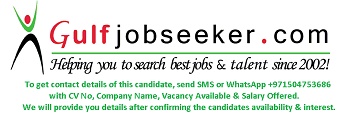     Gulfjobseeker.com CV No: 1519824